Об утверждении Административного регламента предоставления муниципальной услуги «Принятие на учет граждан в качестве нуждающихся в жилых помещениях»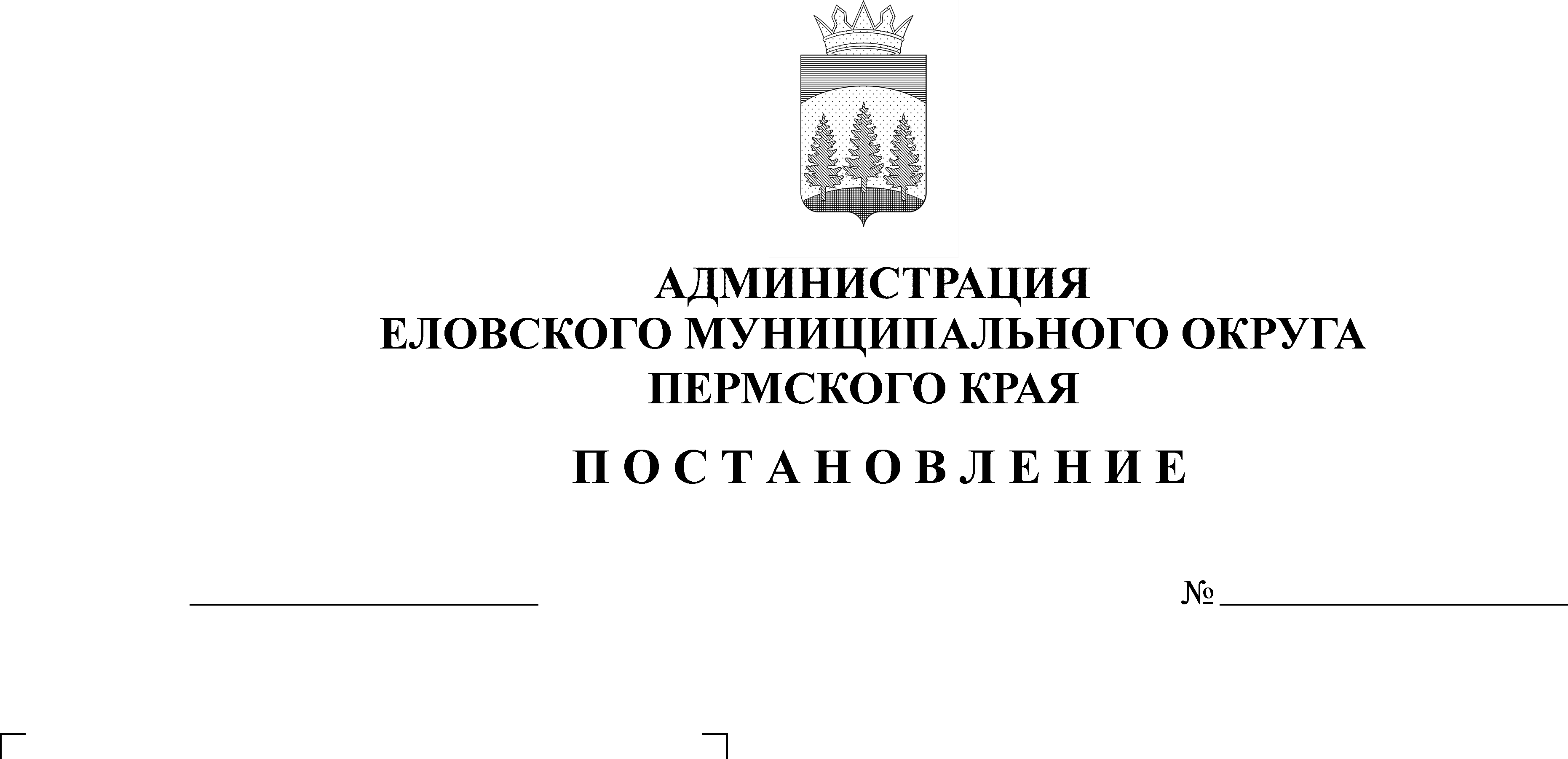 В соответствии со статьей 14 Жилищного кодекса Российской Федерации, пунктом 6 части 1 статьи 16 Федерального закона от 06 октября 2003 г. № 131-ФЗ «Об общих принципах организации местного самоуправления в Российской Федерации, Федеральным законом от 27 июля 2010 г. № 210-ФЗ «Об организации предоставления государственных и муниципальных услуг» Законом Пермской области от 30 ноября 2005 г. № 2694-601 «О порядке ведения органами местного самоуправления учета граждан в качестве нуждающихся в жилых помещениях, предоставляемых по договорам социального найма», Уставом Еловского муниципального округа Пермского края, постановлением Администрации Еловского муниципального округа Пермского края от 30 ноября 2021 г. № 566-п «Об утверждении порядка разработки и утверждения административных регламентов предоставления муниципальных услуг»Администрация Еловского муниципального округа Пермского края ПОСТАНОВЛЯЕТ:Утвердить прилагаемый Административный регламент предоставления муниципальной услуги «Принятие на учет граждан в качестве нуждающихся в жилых помещениях». Признать утратившим силу постановление администрации Еловского муниципального района от 06 июля 2020 г. № 240-п «Об утверждении Административного регламента предоставления муниципальной услуги «Прием заявлений, документов, а также постановка граждан на учет в качестве нуждающихся в жилых помещениях». Настоящее постановление обнародовать на официальном сайте газеты «Искра Прикамья» и официальном сайте Еловского муниципального округа Пермского края.Постановление вступает в силу со дня его официального обнародования.Контроль за исполнением постановления возложить на заместителя главы администрации Еловского муниципального округа по социальной политике.И.о. главы администрации Еловского муниципального округа Пермского края	                                                                                      Е.В. КустовУТВЕРЖДЕНпостановлением Администрации Еловского муниципального округа Пермского края от 27.12.2021 № 656-пАДМИНИСТРАТИВНЫЙ РЕГЛАМЕНТпредоставления муниципальной услуги «Принятие на учет граждан в качестве нуждающихся в жилых помещениях»I. Общие положения1.1. Предмет регулирования административного регламента1.1.1. Административный регламент предоставления муниципальной услуги «Принятие на учет граждан в качестве нуждающихся в жилых помещениях» (далее – административный регламент) разработан в целях повышения качества предоставления муниципальной услуги «Принятие на учет граждан в качестве нуждающихся в жилых помещениях» (далее – муниципальная услуга), и определяет сроки и последовательность административных действий, порядок взаимодействия между отраслевыми (функциональными) органами администрации Еловского муниципального округа Пермского края, их должностными лицами с физическими или юридическими лицами либо их уполномоченными представителями при оказании муниципальной услуги.1.1.2. Административный регламент разрабатывается в соответствии с федеральными законами, нормативными правовыми актами Правительства Российской Федерации, нормативными правовыми актами федеральных министерств и ведомств, законами и иными нормативными правовыми актами Пермского края, муниципальными правовыми актами Администрации Еловского муниципального округа Пермского края.1.1.3. Муниципальная услуга предоставляется в рамках решения вопроса местного значения «Принятие на учет граждан в качестве нуждающихся в жилых помещениях», установленного пунктом 6 части 1 статьи 16 Федерального закона от 06 октября 2003 г. № 131-ФЗ «Об общих принципах организации местного самоуправления в Российской Федерации».1.2. Круг заявителей1.2.1. В качестве заявителей выступают физические лица (граждане Российской Федерации) или иностранные граждане (в случаях, предусмотренных международным договором), постоянно проживающие на территории Еловского муниципального округа Пермского края, а именно малоимущие граждане, признанные нуждающимися в жилых помещениях по договору социального найма в муниципальном жилищном фонде и иные определенные федеральным законом или законом Пермского края категории граждан, признанные нуждающимися в жилых помещениях по договору социального найма в муниципальном жилищном фонде.1.2.2. От имени заявителя могут выступать лица, имеющие право в соответствии с законодательством Российской Федерации представлять интересы заявителя, либо лица, уполномоченные заявителем в порядке, установленном законодательством Российской Федерации.1.3. Требования к порядку информирования о предоставлении муниципальной услуги1.3.1. Информация по вопросам предоставления муниципальной услуги и услуг, которые являются необходимыми и обязательными для предоставления муниципальной услуги, предоставляется:на информационных стендах в здании Администрации Еловского муниципального округа Пермского края;на официальном сайте в информационно-телекоммуникационной сети «Интернет» (далее – Официальный сайт) https://elovo-okrug.ru/;на Едином портале государственных и муниципальных услуг (функций) http://www.gosuslugi.ru/ (далее – Единый портал);на официальном сайте Пермского края в сети «Интернет» «Услуги и сервисы Пермского края» https://gosuslugi.permkrai.ru/ (далее – Региональный портал);с использованием средств телефонной связи;при личном обращении в орган, уполномоченный на предоставление муниципальной услуги;в государственном бюджетном учреждении Пермского края «Пермский краевой многофункциональный центр предоставления государственных и муниципальных услуг» (далее – МФЦ);1.3.2. Орган, уполномоченный на предоставление муниципальной услуги обеспечивает размещение (актуализацию) на Официальном сайте, Едином портале следующей информации:местонахождение: 618170, Пермский край, с. Елово ул. Ленина, 32, кабинет 205.график работы;понедельник-пятница: с 09:00 часов до 17:12 часов;перерыв: с 13:00 часов до 14:00 часов;суббота, воскресенье – выходные дни.Контактный телефон: 8 (34296) 3-13-34.Адрес электронной почты: admеlovo@yandex.ru.II. Стандарт предоставления муниципальной услуги2.1. Наименование муниципальной услугиПринятие на учет граждан в качестве нуждающихся в жилых помещениях.2.2. Наименование отраслевого (функционального) органа Администрации Еловского муниципального округа Пермского края, предоставляющего муниципальную услугу2.2.1. Органом, уполномоченным на предоставление муниципальной услуги является отдел по связям с общественностью, внутренней и социальной политике Администрации Еловского муниципального округа Пермского края (далее – орган). 2.2.2. При предоставлении муниципальной услуги орган осуществляет взаимодействие с организациями, находящимися на территории Еловского муниципального округа Пермского края.2.2.3. Орган не вправе требовать от заявителя осуществления действий, в том числе согласований, необходимых для предоставления муниципальной услуги и связанных с обращением в иные государственные органы, организации, за исключением получения услуг, документов и информации, предоставляемых в результате предоставления услуг, которые являются необходимыми и обязательными для предоставления муниципальной услуги.2.3. Описание результата предоставления муниципальной услуги.2.3.1. Результатом предоставления муниципальной услуги является:решение о принятии на учет граждан в качестве нуждающихся в жилых помещениях;решение об отказе в принятии на учет граждан в качестве нуждающихся в жилых помещениях.Выдача муниципального правового акта и уведомления о принятии на учет или уведомления об отказе в принятии на учет граждан в качестве нуждающихся в жилых помещениях.2.4. Срок предоставления муниципальной услуги2.4.1. Общий срок предоставления муниципальной услуги составляет не позднее 30 рабочих дней со дня поступления заявления и необходимых документов, обязанность по предоставлению которых возложена на заявителя, в орган.В случае представления заявления и документов, необходимых для предоставления муниципальной услуги через МФЦ, срок предоставления муниципальной услуги исчисляется со дня передачи МФЦ таких документов в орган.2.4.2. Орган, осуществляющий принятие на учет, в том числе через МФЦ, не позднее чем через три рабочих дня со дня принятия решения выдает или направляет заявителю документ, подтверждающий принятие такого решения. В случае представления заявления о принятии на учет через МФЦ документ, подтверждающий принятие решения, направляется в МФЦ, если иной способ не указан заявителем.2.5. Правовые основания для предоставления муниципальной услуги 2.5.1. Предоставление муниципальной услуги осуществляется в соответствии с:Конституцией Российской Федерации;Жилищным кодексом Российской Федерации;Федеральным законом от 24 ноября 1995 г. № 181-ФЗ «О социальной защите инвалидов в Российской Федерации»Федеральным законом от 06 октября 2003 г. № 131-ФЗ «Об общих принципах организации местного самоуправления в Российской Федерации»;Федеральным законом от 27 июля 2010 г. № 210-ФЗ «Об организации предоставления государственных и муниципальных услуг»;Федеральным законом от 27 июля 2006 г. № 152-ФЗ «О персональных данных»;Федеральным законом от 02 мая 2006 г. № 59-ФЗ «О порядке рассмотрения обращений граждан Российской Федерации»;Федеральным законом от 06 апреля 2011 № 63-ФЗ «Об электронной подписи»;постановлением Правительства Российской Федерации от 25 июня 2012 № 634 «О видах электронной подписи, использование которых допускается при обращении за получением государственных и муниципальных услуг»;постановлением Правительства РФ от 25 августа 2012 № 852 «Об утверждении Правил использования усиленной квалифицированной электронной подписи при обращении за получением государственных и муниципальных услуг и о внесении изменения в Правила разработки и утверждения административных регламентов предоставления государственных услуг;Законом Пермской области от 30 ноября 2005 г. № 2694-601 «О порядке ведения органами местного самоуправления учета граждан в качестве нуждающихся в жилых помещениях, предоставляемых по договорам социального найма»;Уставом Еловского муниципального округа Пермского края;решением Думы Еловского муниципального округа Пермского края от 06 июля 2021 г. № 150-р «Об утверждении учетной нормы и нормы предоставления площади жилого помещения в Еловском муниципальном округе Пермского края»;постановлением Администрации Еловского муниципального округа Пермского края от 30 ноября 2021 г. № 566-п «Об утверждении порядка разработки и утверждения административных регламентов предоставления муниципальных услуг.2.6. Исчерпывающий перечень документов, необходимых в соответствии с нормативными правовыми актами для предоставления муниципальной услуги, которые заявитель должен представить самостоятельно2.6.1. Исчерпывающий перечень документов, необходимых для предоставления муниципальной услуги и услуг, которые являются необходимыми для предоставления муниципальной услуги, подлежащих представлению заявителем:2.6.1.1. заявление о принятии граждан на учет в качестве нуждающихся в жилых помещениях по форме согласно приложению 1 к настоящему административному регламенту с согласием гражданина на проверку поданных сведений и жилищных условий (далее – заявление);2.6.1.2. паспорт или иные документы, удостоверяющие личность заявителя и лиц, указанных в качестве членов его семьи; 2.6.1.3. сведения о составе семьи заявителя, предоставленные должностным лицом, ответственным за регистрацию граждан Российской Федерации по месту пребывания и жительства, за 5 лет, предшествующих дате подачи заявления;2.6.1.4. решение уполномоченного органа о признании гражданина малоимущим и (или) документы, подтверждающие принадлежность заявителя к определенной федеральным законом или законом Пермского края категории граждан, имеющих право на получение жилых помещений, предоставляемых по договору социального найма;2.6.1.5. документы, подтверждающие право быть признанными нуждающимися в жилом помещении, а именно:документы, подтверждающие право пользования жилым помещением, занимаемым заявителем и лицами, указанными в качестве членов его семьи (договор найма, решение о предоставлении жилого помещения, судебное решение о вселении и т.п.). Данная норма не распространяется на заявителей, являющихся нанимателями муниципального или государственного жилищного фонда, а также на собственников жилых помещений, права на которые зарегистрированы в установленном законом порядке в Едином государственном реестре прав на недвижимое имущество и сделок с ним;правоустанавливающие документы на объекты недвижимости, права на которые не зарегистрированы в Едином государственном реестре прав на недвижимое имущество и сделок с ним;документы, подтверждающие несоответствие занимаемого жилого помещения установленным требованиям;документы, подтверждающие право на внеочередное предоставление жилого помещения по договору социального найма.2.7. Исчерпывающий перечень документов, необходимых в соответствии с нормативными правовыми актами для предоставления муниципальной услуги, которые заявитель вправе представить по собственной инициативе, так как они подлежат предоставлению в рамках межведомственного информационного взаимодействия2.7.1. В интересах заявителей в рамках межведомственного взаимодействия орган запрашивает:2.7.1.1. выписки из Единого государственного реестра прав на недвижимое имущество и сделок с ним, содержащие общедоступные сведения о зарегистрированных правах на объекты недвижимого имущества;2.7.1.2. выписки из Единого государственного реестра прав на недвижимое имущество и сделок с ним о правах отдельного лица на имевшиеся (имеющиеся) у него объекты недвижимого имущества;2.7.1.3. сведения о составе семьи лиц, проживающих в государственном или муниципальном жилищном фонде;2.7.1.4. документы, подтверждающие право пользования жилым помещением, занимаемым заявителем и лицами, указанными в качестве членов его семьи, являющимися нанимателями муниципального или государственного жилищного фонда;2.7.1.5. страховой номер индивидуального лицевого счета заявителя и лиц, указанных в качестве членов его семьи.2.7.2. Исчерпывающий перечень требований к документам (информации), представляемым заявителем на бумажном носителе, а также в электронной форме, к которым в том числе относятся:2.7.2.1. отсутствие подчисток, приписок и исправлений текста, зачеркнутых слов и иных неоговоренных исправлений;2.7.2.2. отсутствие повреждений, наличие которых не позволяет однозначно истолковать их содержание;2.7.2.3. соответствие запроса (заявления) и каждого прилагаемого к нему документа, направляемого в электронной форме, требованиям Федерального закона от 06 апреля 2011 г. № 63-ФЗ «Об электронной подписи» и принятым в соответствии с ним иным нормативным правовым актам.2.8. Исчерпывающий перечень оснований для отказа в приеме документов, необходимых для предоставления муниципальной услуги2.8.1. Основанием для отказа в приеме документов, необходимых 
для предоставления муниципальной услуги является: 2.8.1.1. представление заявителем неполного комплекта документов, необходимых в соответствии с пунктом 2.6.1 настоящего административного регламента;2.8.1.2. не подписанные всеми совершеннолетними членами семьи заявителя, документы;2.8.1.3. несоответствие представленных заявителем документов (информации) на бумажном носителе, а также в электронной форме требованиям, установленным в пункте 2.7.2 административного регламента.В отношении недееспособных граждан заявление и необходимые документы подают законные представители недееспособных граждан.В случае невозможности лично обратиться в орган заявление и необходимые документы могут быть поданы в орган через представителя, действующего на основании доверенности, удостоверенной в установленном законом порядке.Заявление и необходимые документы могут быть поданы в орган посредством почтовой связи. При этом документы представляются в оригинале либо в копиях, заверенных в установленном законом порядке.2.9. Исчерпывающий перечень оснований для приостановления предоставления муниципальной услугиОснований для приостановления предоставления муниципальной услуги действующим законодательством не предусмотрено.2.10. Исчерпывающий перечень оснований для отказа в предоставлении муниципальной услуги2.10.1. Отказ в принятии граждан на учет в качестве нуждающихся в жилых помещениях принимается в случаях, предусмотренных частью 1 статьи 54 Жилищного кодекса Российской Федерации, если:2.10.1.1. не представлены предусмотренные пунктом 2.6.1 настоящего административного регламента документы, обязанность по представлению которых возложена на заявителя;2.10.1.2. представлены документы, которые не подтверждают право соответствующих граждан состоять на учете в качестве нуждающихся в жилых помещениях;2.10.1.3. не истек предусмотренный статьей 53 Жилищного кодекса Российской Федерации срок.Решение об отказе в принятии граждан на учет в качестве нуждающихся в жилых помещениях должно содержать основания такого отказа с обязательной ссылкой на нарушения, предусмотренные частью 1 статьи 54 Жилищного кодекса Российской Федерации.2.11. Перечень услуг, которые являются необходимыми и обязательными для предоставления муниципальной услуги, в том числе сведения о документе (документах), выдаваемом (выдаваемых) организациями, участвующими в предоставлении муниципальной услуги2.11.1. Документы, содержащие сведения из Единого государственного реестра недвижимости.2.11.2. Документы (справка) о наличии (отсутствии) в собственности объектов недвижимого имущества из ГБУ «Центр технической инвентаризации и кадастровой оценки Пермского края».2.11.3. Документы, содержащие сведения о составе семьи.2.12. Порядок и размер платы и основания взимания государственной пошлины или иной платы, взимаемой за предоставление муниципальной услугиМуниципальная услуга предоставляется бесплатно.2.13. Максимальный срок ожидания в очереди при подаче запроса о предоставлении муниципальной услуги и при получении результата предоставления муниципальной услуги2.13.1. Максимальное время ожидания в очереди при подаче и документов, обязанность по представлению которых возложена на заявителя для предоставления муниципальной услуги не должно превышать 15 минут.2.13.2. Максимальное время ожидания в очереди при получении результата предоставления муниципальной услуги не должно превышать 15 минут.2.14. Срок и порядок регистрации запроса о предоставлении муниципальной услуги2.14.1. Заявление о предоставлении муниципальной услуги и документы, обязанность по предоставлению на которых возложена на заявителя, для предоставления муниципальной услуги, в том числе в электронной форме, подлежат регистрации в течение 3 рабочих дней со дня их поступления.2.14.2. Заявление о предоставлении муниципальной услуги и документы, обязанность по предоставлению на которых возложена на заявителя, для предоставления муниципальной услуги, поданные в МФЦ, подлежат регистрации в течение 3 рабочих дней со дня их поступления в орган.2.15. Требования к помещениям, в которых предоставляется муниципальная услуга, к залу ожидания, местам для заполнения запросов о предоставлении муниципальной услуги, информационным стендам с образцами заявлений, их заполнения и перечнем документов, необходимых для предоставления муниципальной услуги, в том числе к обеспечению доступности для инвалидов указанных объектов в соответствии с законодательством Российской Федерации о социальной защите инвалидов2.15.1. Здание, в котором предоставляется муниципальная услуга, должно находиться в зоне пешеходной доступности от остановок общественного транспорта. Вход в здание должен быть оборудован удобной лестницей с поручнями, а также пандусами для беспрепятственного передвижения инвалидных колясок, детских колясок. 2.15.2. Прием заявителей осуществляется в специально выделенных для этих целей помещениях.Места ожидания и приема заявителей (их представителей) должны соответствовать комфортным условиям для заявителей (их представителей), в том числе для лиц с ограниченными возможностями здоровья, и оптимальным условиям работы специалистов.Места для приема заявителей (их представителей) должны быть оборудованы информационными табличками (вывесками) с указанием:номера кабинета (окна);фамилии, имени, отчества и должности специалиста, осуществляющего предоставление муниципальной услуги или информирование о предоставлении муниципальной услуги.Места ожидания должны быть оборудованы стульями, кресельными секциями, скамьями (банкетками). Количество мест ожидания определяется исходя из фактической нагрузки и возможностей для их размещения в здании, но не менее 5 мест.Места для заполнения документов должны быть оборудованы стульями, столами (стойками) и обеспечены образцами заполнения документов, бланками документов и канцелярскими принадлежностями.2.15.3. Информационные стенды должны содержать полную и актуальную информацию о порядке предоставления муниципальной услуги. Тексты информационных материалов, которые размещаются на информационных стендах, печатаются удобным для чтения шрифтом, без исправлений, с выделением наиболее важной информации полужирным начертанием или подчеркиванием.2.15.4. Места предоставления муниципальной услуги должны соответствовать требованиям к обеспечению доступности объектов и услуг для инвалидов, предусмотренным статьей 15 Федерального закона от 24 ноября 1995 г. № 181-ФЗ «О социальной защите инвалидов в Российской Федерации».2.16. Показатели доступности и качества муниципальной услуги 2.16.1. Показателями доступности и качества муниципальной услуги являются: 2.16.1.1. количество взаимодействий заявителя с должностными лицами при предоставлении муниципальной услуги не превышает 2-х, продолжительность – не более 15 минут;2.16.1.2. возможность получения муниципальной услуги в МФЦ в соответствии с соглашением о взаимодействии, заключенным между МФЦ и органом, предоставляющим услугу, с момента вступления в силу соглашения о взаимодействии;2.16.1.3. возможность получения информации о ходе предоставления муниципальной услуги, в том числе с использованием информационно-коммуникационных технологий;2.16.1.4. соответствие мест предоставления муниципальной услуги в объеме, предусмотренном 2.15 настоящего административного регламента.2.17. Иные требования, в том числе учитывающие особенности предоставления муниципальной услуги в многофункциональных центрах предоставления государственных и муниципальных услуг и особенности предоставления муниципальной услуги в электронной форме2.17.1. Информация о муниципальной услуге:2.17.1.1. внесена в реестр муниципальных услуг Администрации Еловского муниципального округа Пермского края2.17.1.2. размещена на Едином портале, Официальном сайте.2.17.2. В случае обеспечения возможности предоставления муниципальной услуги в электронной форме заявитель (его представитель) вправе направить документы, указанные в подразделе 2.6 Административного регламента, в электронной форме следующими способами:2.17.2.1. через Единый портал;2.17.2.2. через Официальный сайт.2.17.3. Заявление и документы, необходимые для предоставления муниципальной услуги, представляемые в форме электронных документов, подписываются электронной подписью, вид которой предусмотрен законодательством Российской Федерации.2.17.4. Заявитель вправе подать документы, указанные в подразделе 2.6 административного регламента, в МФЦ в соответствии с соглашением о взаимодействии, заключенным между МФЦ и органом, предоставляющим услугу, с момента вступления в силу соглашения о взаимодействии.III. Состав, последовательность и сроки выполнения административных процедур (действий), требования к порядку их выполнения, в том числе особенности выполнения административных процедур (действий) в электронной форме, а также особенности выполнения административных процедур в многофункциональных центрах3.1. Организация предоставления муниципальной услуги, которая включает в себя следующие административные процедуры:3.1.1. прием, регистрация заявления о предоставлении муниципальной услуги и документов; необходимых для предоставления муниципальной услуги осуществляется в течение 3 рабочих дней; 3.1.2. рассмотрение документов необходимых для предоставления муниципальной услуги, и принятие решения о предоставлении (об отказе в предоставлении) муниципальной услуги осуществляется в течение 30 рабочих дней;3.1.3. направление заявителю решения о принятии на учет граждан в качестве нуждающихся в жилых помещениях (муниципального правового акта и уведомления с указанием номера очередности) или об отказе в принятии на учет граждан в качестве нуждающихся в жилых помещениях (уведомления) осуществляется в течение 3 рабочих дней.3.2. Прием, регистрация заявления о предоставлении муниципальной услуги и документов, необходимых для предоставления муниципальной услуги3.2.1. Основанием для начала административного действия является поступление заявления о предоставлении муниципальной услуги и документов, необходимых для предоставления услуги. Заявление и документы, необходимые для предоставления услуги, могут быть представлены заявителем (его представителем):при личном обращении в орган;почтовым отправлением;в электронной форме в порядке, предусмотренном настоящим административным регламентом;при обращении в МФЦ, в соответствии с соглашением о взаимодействии, заключенным между МФЦ и органом, с момента вступления в силу соглашения о взаимодействии.3.2.2. Ответственный за выполнение административной процедуры по приему, регистрации заявления о предоставлении муниципальной услуги и документов, необходимых для предоставления муниципальной услуги выполняет следующие действия:3.2.2.1. Ответственный за выполнение административной процедуры осуществляет проверку поступившего заявления и документов, удостоверяясь, что:заявление подписано всеми заинтересованными лицами и подано лицом, уполномоченным на совершение такого рода действий;фамилии, имена, отчества заявителей, адреса регистрации написаны полностью;в документах нет подчисток, приписок, зачеркнутых слов и иных неоговоренных исправлений;документы не имеют серьезных повреждений, наличие которых не позволяет однозначно истолковать их содержание;документы в установленных законодательством случаях нотариально заверены, скреплены печатями, имеют надлежащие подписи сторон или должностных лиц;представлены справки, выданные не более чем за 30 календарных дней до даты подачи заявления;документы поданы в полном объеме.При неправильном заполнении заявления либо недостатках, выявленных в представленных документах, ответственный за выполнение административной процедуры разъясняет заявителю содержание выявленных недостатков и меры по их устранению, возвращают документы заявителю.Если недостатки, препятствующие приему документов, допустимо устранить в ходе приема, ответственный за выполнение административной процедуры предлагает заявителю устранить их незамедлительно.3.2.2.2. проверяет представленные документы на соответствие требованиям, изложенным в подразделе 2.6 настоящего Административного регламента.При установлении несоответствия представленных документов требованиям административного регламента, ответственный за исполнение административной процедуры уведомляет заявителя способом, указанным заявителем при подаче запроса, в том числе в электронной форме, о наличии препятствий для приема документов, с указанием выявленных недостатков в представленных документах и предложением о принятии мер по их устранению.Если недостатки, препятствующие приему документов, могут быть устранены в ходе приема, они устраняются незамедлительно.В случае невозможности устранения выявленных недостатков в течение приема, документы возвращаются заявителю.По требованию заявителя ответственный за исполнение административной процедуры готовит письменный мотивированный отказ в приеме документов.Принятие органом решения об отказе в приеме документов, необходимых для предоставления муниципальной услуги не препятствует повторному обращению заявителя за предоставлением муниципальной услуги после устранения причин, послуживших основанием для принятия органом, предоставляющим услугу, указанного решения;3.2.2.3. регистрирует заявление о предоставлении муниципальной услуги с представленными документами в соответствии с требованиями нормативных правовых актов, правил делопроизводства, установленных в органе;3.2.3. При поступлении заявления и приложенных документов через Единый портал, Официальный сайт получение заявления и прилагаемых к нему документов подтверждается путем направления заявителю уведомления, содержащего входящий регистрационный номер заявления, дату получения указанного заявления и прилагаемых к нему документов, а также перечень наименований файлов, представленных в форме электронных документов. Уведомление направляется по указанному в заявлении адресу электронной почты и/или в личный кабинет заявителя на Едином портале, Официальном сайте.При установлении несоответствия представленных подразделом 2.6 настоящего административного регламента заявления и документов требованиям, заявитель получает информацию на Едином портале, Официальном сайте, свидетельствующую об отказе в принятии заявления и документов.3.2.4. Прием запроса о предоставлении муниципальной услуги и документов в МФЦ осуществляется в соответствии с соглашением о взаимодействии, заключенным между МФЦ и администрацией Еловского муниципального округа Пермского края.3.2.5. Регистрация заявления и документов выполняется в течение 3 рабочих дней со дня поступления заявления в орган.3.2.6. Результатом административной процедуры является регистрация заявления и документов о предоставлении услуги и документов заявителя в установленном порядке или отказ в приеме документов по основаниям, установленным подразделом 2.8 административного регламента.3.3. Рассмотрение документов, необходимых для предоставления муниципальной услуги и принятие решения о предоставлении (об отказе) в предоставлении муниципальной услуги3.3.1 Основанием для начала административной процедуры является поступление ответственному за исполнение административной процедуры зарегистрированного заявления о предоставлении муниципальной услуги и документов.3.3.2. Ответственный за исполнение административной процедуры:3.3.2.1. запрашивает в рамках межведомственного информационного взаимодействия (в случае если документы не представлены заявителем по собственной инициативе) документы, установленные подразделом 2.7 Административного регламента.3.3.2.2. проверяет представленные документы на соответствие требованиям, изложенным в подразделе 2.6 настоящего Административного регламента.3.3.2.3. проверяет наличие или отсутствие оснований, предусмотренных подразделом 2.9 Административного регламента.3.3.2.4. рассматривает заявление и документы и подготавливают решение о принятии заявителя на учет в качестве нуждающегося в жилом помещении или об отказе в принятии на учет.3.3.3. Результатом рассмотрения административной процедуры является решение о принятии или об отказе на учет граждан, нуждающихся в жилых помещениях.3.3.4. На каждого заявителя, принятого на учет в качестве нуждающихся в жилых помещениях, заводится учетное дело, в котором должны содержаться все необходимые документы, послужившие основанием для принятия на учет в качестве нуждающихся в жилых помещениях.3.3.5. Список очередности и сведения о заявителях, принятых на учет в качестве нуждающихся в жилых помещениях заносятся в книгу учета. 3.3.6. Максимальная продолжительность административного действия не должна превышать 30 рабочих дней.3.4. Направление заявителю решения о предоставлении (об отказе в предоставлении) муниципальной услуги3.4.1. Основанием для начала выполнения административной процедуры является документ о принятии решения (муниципальный правовой акт), ответственного за исполнение административной процедуры.3.4.2. Ответственный за исполнение административной процедуры обеспечивают выдачу документа о принятии или об отказе гражданина на учет в качестве нуждающегося в жилом помещении, заявителю способом, указанным в заявлении о предоставлении муниципальной услуги, в том числе в электронной форме.В случае обращения за получением муниципальной услуги в МФЦ, результат предоставления муниципальной услуги заявитель получает в МФЦ, если иной способ получения не указан заявителем.3.4.3. Результатом выполнения административной процедуры является выдача документа о принятии гражданина на учет в качестве нуждающегося в жилом помещении (муниципального правового акта и уведомления с указанием номера очередности) или об отказе в принятии на учет граждан, нуждающихся в жилых помещениях (уведомления) в течение 3 рабочих дней со дня принятия решения.IV. Формы контроля за исполнением административного регламента4.1. Порядок осуществления текущего контроля за соблюдением и исполнением должностными лицами, муниципальными служащими органа, предоставляющего муниципальную услугу, положений регламента и иных нормативных правовых актов, устанавливающих требования к предоставлению муниципальной услуги, а также принятием ими решений4.1.1. Общий контроль предоставления муниципальной услуги возложен на заместителя главы администрации Еловского муниципального округа по социальной политике (далее – Заместитель).4.1.2. Текущий контроль соблюдения последовательности действий и сроков исполнения административных действий и выполнения административных процедур, определенных Административным регламентом осуществляет заведующий органом, в соответствии с должностными обязанностями.4.2. Порядок и периодичность осуществления плановых и внеплановых проверок полноты и качества предоставления муниципальной услуги, в том числе порядок и формы контроля за полнотой и качеством предоставления муниципальной услуги4.2.1. Контроль за полнотой и качеством предоставления муниципальной услуги включает в себя проведение плановых и внеплановых проверок, выявление и устранение нарушений прав граждан и юридических лиц, рассмотрение, принятие решений и подготовку ответов на обращения заявителей, содержащих жалобы на решения, действия (бездействие) должностных лиц.4.2.2. Периодичность и сроки проведения проверок устанавливаются нормативным правовым актом Администрации Еловского муниципального округа Пермского края.4.2.3. Основаниями для проведения внеплановых проверок полноты и качества предоставления муниципальной услуги являются:4.2.3.1. поступление информации о нарушении положений административного регламента;4.2.3.2. руководителя органа, уполномоченного на предоставление муниципальной услуги.4.2.4. Результаты проверки оформляются актом, в котором отмечаются выявленные недостатки и предложения по их устранению.4.2.5. По результатам проведенных проверок в случае выявления нарушений прав заявителей обеспечивается привлечение виновных лиц к ответственности в соответствии с законодательством Российской Федерации.4.3. Требования к порядку и формам контроля за предоставлением муниципальной услуги, в том числе со стороны граждан, их объединений и организаций4.3.1. Контроль за предоставлением муниципальной услуги, в том числе со стороны граждан, их объединений и организаций, осуществляется путем получения информации о наличии в действиях (бездействии) должностных лиц, а также в принимаемых ими решениях нарушений положений нормативных правовых актов, устанавливающих требования к предоставлению муниципальной услуги и настоящего административного регламента.4.3.2. Для осуществления контроля за предоставлением муниципальной услуги граждане, их объединения и организации имеют право направлять в Администрацию Еловского муниципального округа Пермского края индивидуальные и коллективные обращения с предложениями, рекомендациями по совершенствованию качества и порядка предоставления муниципальной услуги, а также заявления и жалобы с сообщением о нарушении должностными лицами, предоставляющими муниципальную услугу, требований настоящего административного регламента, законов и иных нормативных правовых актов и осуществлять иные действия, предусмотренные законодательством Российской Федерации.V. Досудебный (внесудебный) порядок обжалования решений и действий (бездействия) органа, предоставляющего муниципальную услугу, его должностных лиц, муниципальных служащих, МФЦ, 
его работников, организаций, привлеченных МФЦ в соответствии с частью 1.1 статьи 16 Федерального закона 
№ 210-ФЗ, их работников5.1. Информация для заинтересованных лиц об их праве на досудебное (внесудебное) обжалование действий (бездействия) и (или) решений, принятых (осуществленных) в ходе предоставления муниципальной услуги5.1.1. Заявитель имеет право на обжалование решений и (или) действий (бездействия) органа, предоставляющего муниципальную услугу, должностных лиц органа, предоставляющего муниципальную услугу, муниципальных служащих, МФЦ, его работников, организаций, привлеченных МФЦ в соответствии с частью 1.1 статьи 16 Федерального закона № 210-ФЗ (далее – привлекаемые организации), их работников в досудебном (внесудебном) порядке.5.2. Орган, предоставляющий муниципальную услугу, организация 
и уполномоченные на рассмотрение жалобы должностные лица, муниципальные служащие, которым может быть направлена жалоба5.2.1. Жалоба на решение и действие (бездействие) органа, предоставляющего муниципальную услугу, должностного лица, муниципального служащего, подается в Администрацию Еловского муниципального округа Пермского края. 5.2.2. Жалоба на решение, принятое руководителем органа, предоставляющего муниципальную услугу, подается Администрацию Еловского муниципального округа Пермского края.5.2.3. Жалоба на решения и действия (бездействие) МФЦ, привлекаемой организации, руководителя МФЦ, привлекаемой организации подается 
в Министерство информационного развития и связи Пермского края (далее – Министерство).5.2.4. Жалобы на решения и действия (бездействие) работника МФЦ подается руководителю МФЦ.5.2.5. Жалобы на решения и действия (бездействие) работников привлекаемых организаций подаются руководителям привлекаемых организаций.5.3. Способы информирования заявителей о порядке подачи и рассмотрения жалобы, в том числе с использованием Единого портала государственных и муниципальных услуг (функций)5.3.1. Орган, предоставляющий муниципальную услугу, Министерство, МФЦ, привлекаемые организации обеспечивают информирование заявителей о порядке обжалования решений и действий (бездействия) органа, предоставляющего муниципальную услугу, должностных лиц, муниципальных служащих, МФЦ, его работников, привлекаемых организаций, их работников посредством размещения информации:5.3.1.1. на Едином портале;5.3.1.2. на официальном сайте ОМСУ;5.3.1.3. на стендах в местах предоставления муниципальных услуг.5.4. Перечень нормативных правовых актов, регулирующих порядок досудебного (внесудебного) обжалования решений и действий (бездействия) органа, предоставляющего муниципальную услугу, а также его должностных лиц, муниципальных служащих5.4.1. Федеральный закон № 210-ФЗ;5.4.2. Постановление Правительства Российской Федерации от 16.08.2012 г. № 840 «О порядке подачи и рассмотрения жалоб на решения и действия (бездействие) федеральных органов исполнительной власти и их должностных лиц, федеральных государственных служащих, должностных лиц государственных внебюджетных фондов Российской Федерации, государственных корпораций, наделенных в соответствии с федеральными законами полномочиями по предоставлению государственных услуг 
в установленной сфере деятельности, и их должностных лиц, организаций, предусмотренных частью 1.1 статьи 16 Федерального закона «Об организации предоставления государственных и муниципальных услуг», и их работников, 
а также многофункциональных центров предоставления государственных 
и муниципальных услуг и их работников»;5.4.3. Постановление Администрации Еловского муниципального округа Пермского края от 23 декабря 2021 г. № 645-п «Об утверждении Порядка подачи и рассмотрения жалоб на решения и действия (бездействие) отраслевых (функциональных) органов Администрации Еловского муниципального округа Пермского края, должностных лиц и муниципальных служащих отраслевых (функциональных) органов Администрации Еловского муниципального округа Пермского края при предоставлении муниципальных услуг». .Приложение 1к Административному регламентупредоставления муниципальной услуги «Принятие на учет граждан в качестве нуждающихся в жилых помещениях»ФОРМАВ Администрацию Еловского муниципального округа Пермского краяот _______________________________________________________________________,проживающего(ей) по адресу: ________________________________________________тел.: ________________________________________ЗАЯВЛЕНИЕ о принятии на учет в качестве нуждающихся в жилых помещениях, предоставляемых по договорам социального наймаВ связи с _______________________________________________________________________(указать причины нуждаемости в жилых помещениях: признание гражданина малоимущим;________________________________________________________________________________проживание в помещении, не отвечающем установленным для помещений требованиям;________________________________________________________________________________обеспеченность общей площадью жилого помещения на одного члена семьи менее учетной нормы;________________________________________________________________________________другие основания, дающие право на предоставление жилого помещения по договору социального найма, и т.д.)________________________________________________________________________________прошу принять меня на учет для получения жилого помещения на условиях социального найма.Состав семьи:Я и члены моей семьи занимаем ___________________________________________________(комнату, квартиру жилой/общей площадью, кв. метров)по адресу: ______________________________________________________________________Других жилых помещений я и члены семьи не имеем (имеем) __________________________________________________________________________________________________________(указать иные, кроме занимаемого жилые помещения, в т.ч. принадлежащие на праве собственности)Гражданско-правовых сделок с жилыми помещениями за последние 5 лет я и члены моей семьи не совершали (совершали).Я и члены моей семьи предупреждены, что будем сняты с учета в установленном порядке в случае утраты оснований, дающих право на получение жилого помещения по договору социального найма, в том числе и при выявлении изменений жилищной обеспеченности.Я и члены моей семьи предупреждены, что будем сняты с учета в случае выявления сведений, не соответствующих указанным в заявлении, послужившим основанием для принятия на учет.Я и члены моей семьи подтверждаем достоверность и полноту сведений, указанных в представленных документах.Я и члены моей семьи даем согласие на проверку органами, осуществляющими принятие на учет, указанных в заявлении сведений.К заявлению прилагаю следующие документы:1. ______________________________________________________________________________2. ______________________________________________________________________________3. ______________________________________________________________________________4. ______________________________________________________________________________5. ______________________________________________________________________________6. ______________________________________________________________________________7. ______________________________________________________________________________8. ______________________________________________________________________________9. ______________________________________________________________________________10. _____________________________________________________________________________Подписи заявителя и всех совершеннолетних дееспособных членов семьи:                   _____________________________________                   _____________________________________                   _____________________________________                   _____________________________________                  «____» _____________________ 20___ г.№ п/пФамилия, имя, отчествоРодствоДата рожденияС какого времени проживает по данному адресу